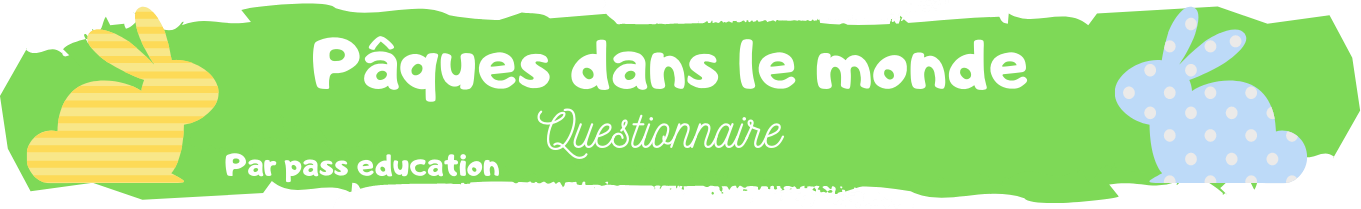 Prénom : …………………………Quels sont les symboles de Pâques que l’on trouve en France ? Colorie les bonnes réponses :Quelle chasse pratique-t-on à Pâques ? Encadre la bonne réponse :En Grèce, de quelle couleur les œufs sont-ils teints ?……………………………………………………………………………………………….Sur l’île de Corfou, que fait-on pour les fêtes de Pâques ?……………………………………………………………………………………………….En Allemagne, que représente le grand feu qu’on allume à la tombée de la nuit ? ………………………………………………………………………………………Comment dit-on « arbre de Pâques » en allemand ? coche la bonne réponse :Complète par « vrai » ou « faux » :Quel pays appelle-t-on le « pays des kangourous » ?……………………………………………………………………………………………….Complète la phrase en t’aidant du document : « Au pays des kangourous, le lapin en chocolat est remplacé par le	»Décris cet animal :……………………………………………………………………………………………….……………………………………………………………………………………………….www.pass-education.frLes œufsLes poulesLes kangourousLes sourisLes lapinsLes éléphantsLes clochesLes sapinsLa chasse aux lapinsLa chasse aux poulesLa chasse aux œufsOsterboumOsterbaumOsterbaunLes Bermudes sont des îles des Caraïbes.Aux Bermudes on célèbre Pâques avec un concours de cerfs-volants.Pour participer, il faut acheter son cerf-volant dans un magasin.On récompense celui vole le plus haut.